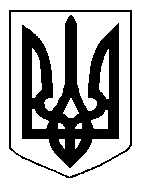 БІЛОЦЕРКІВСЬКА МІСЬКА РАДА	КИЇВСЬКОЇ ОБЛАСТІ	Р І Ш Е Н Н Я
від  28 листопада 2019 року                                                                        № 4689-84-VII
Про поновлення договору оренди землі СПІЛЬНОМУ УКРАЇНСЬКО-ЙОРДАНСЬКОМУ ПІДПРИЄМСТВУ У ФОРМІ ТОВАРИСТВА ЗОБМЕЖЕНОЮ ВІДПОВІДАЛЬНІСТЮ «КАТРІН»Розглянувши звернення постійної комісії з питань земельних відносин та земельного кадастру, планування території, будівництва, архітектури, охорони пам’яток, історичного середовища та благоустрою до міського голови від 23 жовтня 2019 року №426/2-17, протокол постійної комісії з питань  земельних відносин та земельного кадастру, планування території, будівництва, архітектури, охорони пам’яток, історичного середовища та благоустрою від 22 жовтня 2019 року №194, заяву СПІЛЬНОГО УКРАЇНСЬКО-ЙОРДАНСЬКОГО ПІДПРИЄМСТВА У ФОРМІ ТОВАРИСТВА З ОБМЕЖЕНОЮ ВІДПОВІДАЛЬНІСТЮ «КАТРІН»  від  15 жовтня  2019 року №5393, відповідно до ст.ст. 12, 93, 122, 124, 125, 126, ч.2 ст. 134  Земельного кодексу України, ст. 33 Закону України «Про оренду землі», ч. 5 ст. 16 Закону України «Про Державний земельний кадастр», ст. 24 Закону України «Про регулювання містобудівної діяльності», п. 34 ч. 1 ст. 26 Закону України «Про місцеве самоврядування в Україні», міська рада вирішила:1.Поновити договір оренди землі від 09 грудня 2014 року №153, який зареєстрований в Державному реєстрі речових прав на нерухоме майно, як інше речове право від 25 грудня 2014 року №8251718 СПІЛЬНОМУ УКРАЇНСЬКО-ЙОРДАНСЬКОМУ  ПІДПРИЄМСТВУ У ФОРМІ ТОВАРИСТВА З ОБМЕЖЕНОЮ ВІДПОВІДАЛЬНІСТЮ «КАТРІН» з цільовим призначенням 03.07. Для будівництва та обслуговування будівель торгівлі  (вид використання – для експлуатації та обслуговування автозаправної станції – будівля, комплекс, нежитлова будівля літера «А» та споруди) за адресою: проспект Князя Володимира,  1, площею 0,2390 га  (з них: під капітальною одноповерховою забудовою – 0,0156 га, під спорудами – 0,0104 га, під проїздами, проходами та площадками - 0,1011 га, під зеленими насадженнями – 0,1119 га),  строком на 5 (п’ять) років, за рахунок земель населеного пункту м. Біла Церква.  Кадастровий номер: 3210300000:04:002:0024.2.Особі, зазначеній в цьому рішенні звернутися до управління регулювання земельних відносин Білоцерківської міської ради для укладення додаткової угоди про поновлення договору оренди землі від 09 грудня 2014 року №153 (шляхом викладення договору у новій редакції відповідно до внесених змін в чинне законодавство та Типовий договір оренди землі) та зареєструвати дану угоду в порядку визначеному чинним законодавством України.3.Контроль за виконанням цього рішення покласти на постійну комісію з питань  земельних відносин та земельного кадастру, планування території, будівництва, архітектури, охорони пам’яток, історичного середовища та благоустрою.Міський голова             	                                                                     Г. Дикий